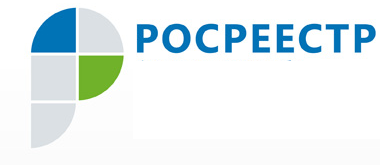 21.05.2020Банкротство Урегулирование и отсрочка банкротстваПравительство РФ с 6 апреля ввело на 6 месяцев  мораторий на возбуждение дел о банкротстве по заявлению кредиторов. Мораторий вводится в отношении должников:	- организаций и ИП, у которых код основного вида деятельности включен в список отраслей, наиболее пострадавших из-за распространения новой коронавирусной инфекции и по состоянию на 1 марта 2020 г. указан в ЕГРЮЛ или в ЕГРИП;	- организаций, включенных в перечень системообразующих организаций, утверждаемый Правительственной комиссией по повышению устойчивости развития российской экономики;	- организаций, включенных в перечень стратегических предприятий и стратегических акционерных обществ, утвержденный Указом Президента РФ от 04 августа 2004 N 1009;	- организаций, включенных в перечень стратегических организаций, а также федеральных органов исполнительной власти, обеспечивающих реализацию единой государственной политики в отраслях экономики, в которых осуществляют деятельность эти организации, утвержденный распоряжением Правительства РФ от 20.08.2009 N 1226-р.#Росреестр #УправлениеРосреестрапоХМАОЮгре 